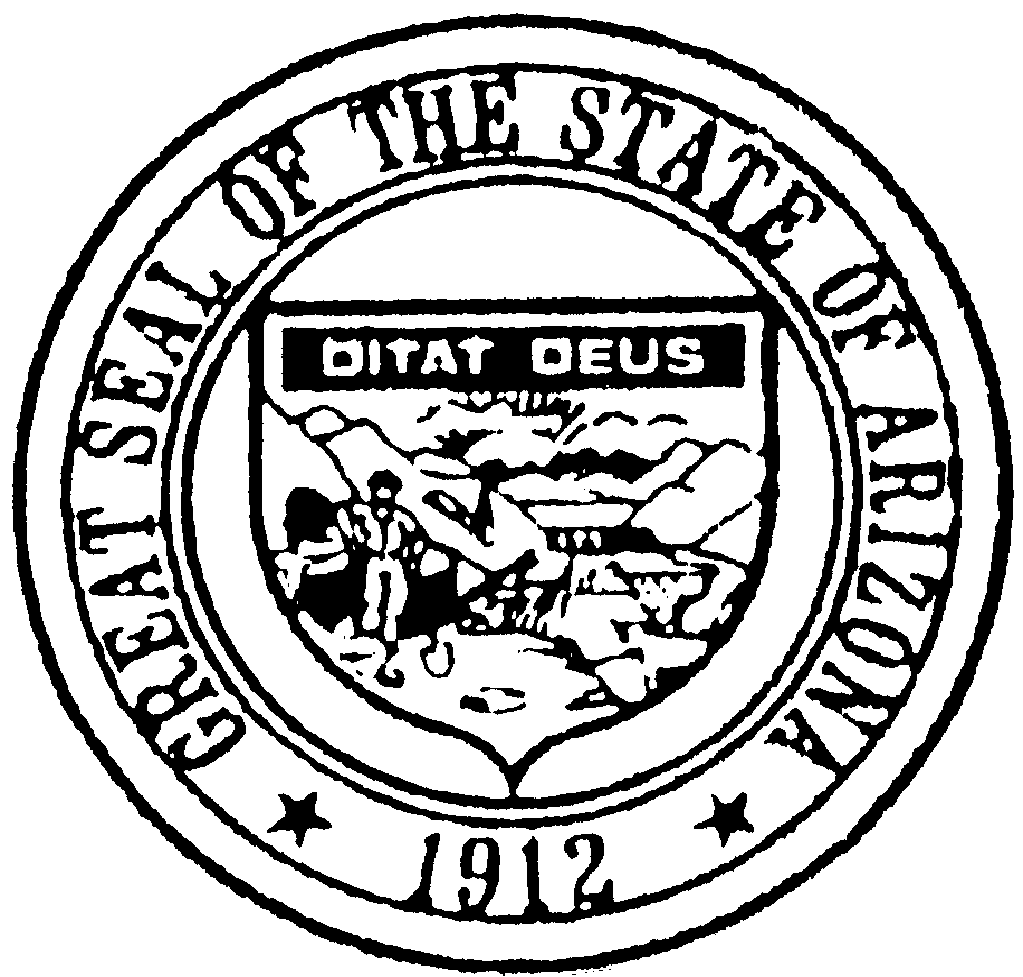 ARIZONA BOARD OF ATHLETIC TRAINING1740 West Adams StreetPhoenix, Arizona 85007(602) 589-6337www.at.az.govEmail: at.info@otboard.az.govNOTICE AND AGENDA OF THE MEETING OFTHE ARIZONA BOARD OF ATHLETIC TRAININGJULY 2, 2018 – SCHEDULED TO BEGIN AT 9:30 A.M.Pursuant to Arizona Revised Statutes (“A.R.S.”) § 38-431.02, notice is hereby given to the members of the Arizona Board of Athletic Training (“Board”) and the General Public that the Board will hold a Board Meeting open to the public on July 2, 2018, beginning at 9:30 a.m. in Board Room B, 1740 West Adams Street, Phoenix, Arizona.  A copy of this Agenda is available by writing to the Board’s mailing address.  This Agenda is amendable up to twenty-four hours prior to the meeting.  The Board reserves the right to change the order of items on the agenda except for hearings set for a specific time. Pursuant to A.R.S. § 38-431.03(A)(3), the Board may vote to hold an executive session for legal advice on any matter on the agenda. The executive session will not be open to the public.Persons with a disability may request a reasonable accommodation, such as a sign language interpreter, by contacting (602) 589-6337 or at the TDD number 1-800-367-8939.  This document is available in alternate format by contacting (602) 589-6337 or at the TDD number 1-800-367-8939.AGENDACALL TO ORDERROLL CALL DECLARATION OF CONFLICTS OF INTERESTDISCUSS, AMEND AND APPROVAL OF MINUTESThe Board may vote to go into Executive Session pursuant to A.R.S. § 32-431.03(A)(2) (to discuss confidential information) or A.R.S. § 38-431.03(A)(3) (to receive legal advice). Regular Session Meeting Minutes of May 7, 2018REVIEW FUTURE BOARD MEETING SCHEDULEJuly 2, 2018 – In-PersonAugust 6, 2018 - WebExSeptember 10, 2018 - WebExREVIEW, DISCUSSION, AND POSSIBLE ACTION - COMPLAINTS, HEARINGS, INVESTIGATIONS AND COMPLIANCEThe Board may vote to go into Executive Session pursuant to A.R.S. § 32-431.03(A)(2) (to discuss confidential information) or A.R.S. § 38-431.03(A)(3) (to receive legal advice). Initial Review, Discussion, and Possible Action On Complaint NoneStatus of Compliance with Board Order/Approval of Board Ordered CERandall Cohen, AT #0274, complaint number 15-AT-0274Renita Wheeler, AT #1683, complaint number 17-AT-1683CONSENT AGENDA:  REVIEW, CONSIDERATION, AND POSSIBLE ACTION ON APPLICATIONS FOR LICENSUREThe Board may vote to go into Executive Session pursuant to A.R.S. § 32-431.03(A)(2) (to discuss confidential information) or A.R.S. § 38-431.03(A)(3) (to receive legal advice). The consent agenda items may be considered for approval as a single action unless a Board Member removes the item for review at the current meeting or a future meeting. Initial Applications (34)Renewal Applications (81)* ReinstatementREVIEW, CONSIDERATION, AND POSSIBLE ACTION ON APPLICATIONS FOR LICENSUREThe Board may vote to go into Executive Session pursuant to A.R.S. § 32-431.03(A)(2) (to discuss confidential information) or A.R.S. § 38-431.03(A)(3) (to receive legal advice).Initial Applications – Board Review Beau Brewer - DisclosureTracy Quach - DisclosureRenewal Applications – Board Review Mark Krumholtz - DisclosureRenewal Applications – Board MemberBart PetersonIncomplete Applications: (Missing Documents)If Board Staff receives the missing document(s), the Board may review, consider, and take action on the following applications:UPDATE ON SUNSET AUDITPursuant to A.R.S. § 38-431.03 (A) (2), the Board may go into Executive Session for discussion or  consideration of records exempt by law from public inspection, including the receipt and discussion of information or testimony that is specifically required to be maintained as confidential by state or federal law.REVIEW AND DISCUSS ARIZONA REVISED STATUTES § 32-4101-4161 AND ARIZONA ADMINISTRATIVE CODE TITLE 4 CHAPTER 49 RELATED TO STREAMLINING ADMINISTRATIVE PROCESSES AND IMPLEMENTING THE FOLLOWING:The Board may vote to go into Executive Session pursuant to A.R.S. § 38-431.03(A)(3) to obtain legal advice.Implementation of Arizona Executive Order 2018-02License reciprocity and opportunities to decrease burdens for qualified professionals who relocate to ArizonaReview veterans skills, training, and credentials received during military service in place of some or all of the training requirements for a licenseReview opportunities to reduce fees for veteransImplementation of Senate Bill 1436Streamline Administrative ProcessesFingerprint Clearance CardContinuing Education AuditREVIEW, DISCUSS, AND POSSIBLE ACTION REGARDING SEEKING AN EXEMPTION AND INITIATING A RULE PACKAGE TO REDUCE THE REINSTATEMENT FEE AND DUPLICATE LICENSEE FEE  The Board may vote to go into Executive Session pursuant to A.R.S. § 38-431.03(A)(3) to obtain legal advice.REVIEW, DISCUSS, AND POSSIBLE ACTION REGARDINGSEEKING AN EXEMPTION AND INITIATING A RULE PACKAGE TO RANDOMLY AUDIT CONTINUING EDUCATION. The Board may vote to go into Executive Session pursuant to A.R.S. § 38-431.03(A)(3) to obtain legal advice.REVIEW, DISCUSSION, AND POSSIBLE ACTION – BOARD BUSINESS AND REPORTSThe Board may vote to go into Executive Session pursuant to A.R.S. § 38-431.03(A)(3) to obtain legal advice.Executive Director’s Report – Verbal Report and Discussion – No Action RequiredFinancial Report Review of Recent Board Staff Activities Administrative Project StatusPolicies and ProceduresBoard Automation (eLicensing)The Standing of Licensees with BOC certification and Renewal With the Arizona Board of Athletic TrainingREVIEW, CONSIDERATION, AND POSSIBLE ACTION REGARDING SALARY INCREASE FOR EXECUTIVE DIRECTOR AND ADMINISTRATIVE ASSISTANTThe Board may vote to go into executive session pursuant to A.R.S. § 38-431.03(1)(to discuss personnel matters).FUTURE AGENDA ITEMSCALL TO THE PUBLICThe Board may make an open call to the public during the meeting, subject to reasonable time, place and manner restrictions, to allow individuals to address the Board on any issue within its jurisdiction.  Pursuant to A.R.S. § 38-431.01(H), members of the Board are not allowed to discuss or take legal action on matters raised during an open call to the public unless the matters are properly noticed for discussion and legal action.  However, the Board may ask staff to review a matter or may ask that a matter be placed on a future agenda.  Public input is encouraged. Presentation should be limited to five minutes. ADJOURNMENTApplicant First NameApplicant Last NameIntake MethodEmilyBrownPaperRyanBusseyPortalDavidChouinardPortalMargaretCorbettPaperMorganDurenPortalJustinEnnisPortalCassidyEvansPortalJenniferGaudetPortalKristenGoetzPortalDavidHinesPortalCrystalHollandPortalBritneyHuddlestonPortalKaitlynJonesPortalKatieKlingelePortalEllenLavinPortalAlanaMartinezPortalKristinMilliettePortalMariahMontoyaPortalMarleynaPinonPortalLaurenPowersPortalTracyQuachPortalDamonReelPortalVeronicaRivasPortalNatalieSamerPortalAmethystShepherdPortalJamesSmudaPortalAlexanderStanleyPortalDeborahStormPortalNicoleStroutPortalEvelynToccoPortalNicoleVillarrealPortalBrookeWillettePortalAllisonWilsonPortalLicense NumberApplicant First NameApplicant: Last NameLicense Expiration DateIntake MethodATR-001598FernandaBueno6/4/2018PaperATR-001639MaritzaCastro7/9/2018PortalATR-001210ArikaCozzi8/4/2018PortalATR-001621PaulDeQuillfeldt7/9/2018PortalATR-001316BrittanyDieter8/5/2018PortalATR-001318CassandraErickson8/3/2018PortalATR-001250SeanFields7/11/2018PortalATR-000679AaronFried6/4/2018PortalATR-001387CarenGodinez7/5/2018PortalATR-001500KayleannGoettel7/10/2018PortalATR-001375ChelseyGonzalez6/1/2018PortalATR-001501MaryGood7/10/2018PortalATR-001463JeremyHarris3/6/2018PaperATR-001622NicholasHattrup7/9/2018PortalATR-001502ShelliHerseth7/10/2018PortalATR-001135MicaelaHilger6/1/2018PaperATR-001109NicholasHolloway7/10/2018PortalATR-001665AlisonHorner8/6/2018PortalATR-001530KarenHostetter8/7/2018PortalATR-001623JyaeHur7/9/2018PortalATR-001624BrittanyIaiennaro7/9/2018PortalATR-001321EricaIllium8/3/2018PortalATR-000827ZacharyJones7/10/2018PortalATR-001626MeganKapral7/9/2018PortalATR-001413HaileyKaus9/10/2018PortalATR-001649KatherineKendall8/6/2018PortalATR-000095GregoryKeuter6/1/2018PaperATR-001414AlexisKing8/2/2018PortalATR-001332LaurenKrasner9/7/2018PortalATR-001601MarkKrumholtz6/4/2018PortalATR-001506MoriahLarsen7/10/2018PortalATR-001392RichardLazalde7/5/2018PortalATR-000057ChristopherLessner6/1/2018PaperATR-000210JerryLloyd7/10/2018PortalATR-000137DanielLovelace6/1/2018PortalATR-001628RhiannaMacDonald7/9/2018PortalATR-000743PeterMainville Jr7/1/2018PortalATR-000802AmyMarlin7/1/2018PortalATR-001156AndreaMartinez7/1/2018PortalATR-001654NatalieMartos8/6/2018PortalATR-000004ScottMason7/1/2018PaperATR-000076MichaelMcKenney7/1/2018PortalATR-000550SeanMcQueeney7/1/2018PortalATR-001603*CarlaMelendez6/4/2018PortalATR-000708DavidMesman7/1/2018PortalATR-001036NicholasMetz8/6/2018PortalATR-000063LanceMichel7/1/2018PortalATR-000507AmberMiller7/1/2018PortalATR-000246KristinMiller7/1/2018PortalATR-000961KatherineMitchell7/1/2018PortalATR-000196PedroMorales7/1/2018PortalATR-001416ElisabethMorcom8/2/2018PortalATR-001304KaylaMurillo7/6/2018PortalATR-001022ToshiakiNagahara7/1/2018PaperATR-000083JohnNeel7/1/2018PortalATR-000649MitchellNelson7/1/2018PortalATR-001508JaysonNielsen7/10/2018PortalATR-000508LeannaOlivar8/1/2018PortalATR-000833DianaPadilla8/1/2018PortalATR-001098RebekahPalmer8/1/2018PortalATR-001168Roberick MartyParel8/1/2018PortalATR-001632AmyPatrick7/9/2018PortalATR-001641AlishaPennington7/9/2018PortalATR-000060BartPeterson8/1/2018PortalATR-001307MelissaPortela7/6/2018PortalATR-001417TessaPowell8/2/2018PortalATR-001633AlanaRanucci7/9/2018PortalATR-001634RachelReimann7/9/2018PortalATR-000826AshleyRice7/1/2018PortalATR-001510JordanRichmond7/10/2018PortalATR-000071KimRodgers9/1/2018PortalATR-000056EricSauers7/10/2018PortalATR-001545QuintonSawyer9/11/2018PortalATR-001396LoganSeverson7/5/2018PortalATR-001420SamanthaSheaves8/2/2018PortalATR-001513AmandaSilberschlag7/10/2018PortalATR-000044JohnSing9/1/2018PortalATR-001607TimothySissom6/4/2018PortalATR-001308DaynaTierney7/5/2018PortalATR-001635HaileyTrudo7/9/2018PortalATR-001423CarlosVillalpando8/2/2018PortalATR-001517TaylorWade7/10/2018PortalApplicant First NameApplicant: Last NameLicense NumberSubmitted DateStatusDays in Current StatusIntake MethodApplication TypeLicense Expiration DateBraedynBoldin6/9/2018Deficient4PortalInitialNaomiEastland6/18/2018Deficient2PortalInitialTiffanyFiesler6/22/2018Deficient1PortalInitialDanielFifer6/19/2018Deficient1PortalInitialChristopherReed5/4/2018Deficient44PaperInitialJamesSpicuzza6/19/2018Deficient1PortalInitialRachaelBodeATR-0016466/27/2018Deficient1PortalRenewal8/6/2018BenjaminCrawfordATR-0016196/18/2018Deficient3PortalRenewal7/9/2018MaxEspositoATR-0016406/18/2018Deficient3PaperRenewal7/9/2018NadineNeillyATR-0011586/22/2018Deficient3PortalRenewal7/1/2018McKennaNewellATR-0016306/18/2018Deficient3PortalRenewal7/9/2018JakePrattATR-0016386/11/2018Deficient14PortalRenewal7/9/2018HeidiSchroepferATR-0016596/13/2018Deficient3PortalRenewal8/6/2018AmberWiserATR-0012096/5/2018Deficient23PortalRenewal7/1/2018